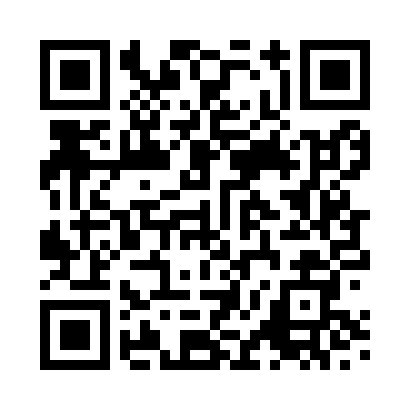 Prayer times for Meopham, Kent, UKMon 1 Jul 2024 - Wed 31 Jul 2024High Latitude Method: Angle Based RulePrayer Calculation Method: Islamic Society of North AmericaAsar Calculation Method: HanafiPrayer times provided by https://www.salahtimes.comDateDayFajrSunriseDhuhrAsrMaghribIsha1Mon2:554:471:036:389:1811:102Tue2:554:471:036:389:1811:103Wed2:564:481:036:389:1711:104Thu2:564:491:036:389:1711:105Fri2:564:501:036:389:1611:106Sat2:574:511:036:389:1611:097Sun2:584:521:046:379:1511:098Mon2:584:531:046:379:1411:099Tue2:594:541:046:379:1411:0910Wed2:594:551:046:369:1311:0811Thu3:004:561:046:369:1211:0812Fri3:004:571:046:369:1111:0813Sat3:014:581:046:359:1011:0714Sun3:024:591:046:359:0911:0715Mon3:025:001:056:349:0811:0616Tue3:035:011:056:349:0711:0617Wed3:045:031:056:339:0611:0518Thu3:045:041:056:339:0511:0519Fri3:055:051:056:329:0411:0420Sat3:065:071:056:319:0311:0421Sun3:065:081:056:319:0211:0322Mon3:075:091:056:309:0011:0223Tue3:085:111:056:298:5911:0224Wed3:085:121:056:288:5811:0125Thu3:095:131:056:288:5611:0026Fri3:105:151:056:278:5511:0027Sat3:105:161:056:268:5310:5928Sun3:115:181:056:258:5210:5829Mon3:125:191:056:248:5010:5730Tue3:135:211:056:238:4910:5731Wed3:145:221:056:228:4710:55